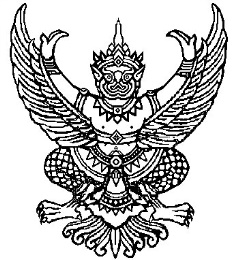 ที่ มท ๐๘๑0.6/วว	                                                                       กรมส่งเสริมการปกครองท้องถิ่น                                                                                    ถนนนครราชสีมา เขตดุสิต กทม. ๑๐๓๐๐					                    มิถุนายน  ๒๕64เรื่อง	ขอความอนุเคราะห์ข้อมูลในการติดตามและประเมินผลโครงการเสริมสร้างสวัสดิการทางสังคมให้แก่ผู้พิการหรือทุพพลภาพเรียน	ผู้ว่าราชการจังหวัด ทุกจังหวัดสิ่งที่ส่งมาด้วย	แบบสอบถามออนไลน์สำหรับการติดตามและประเมินผลโครงการสนับสนุนการเสริมสร้างสวัสดิการทางสังคมให้แก่คนพิการหรือทุพพลภาพฯ			                      จำนวน 1 ฉบับ		ด้วยสำนักงบประมาณโดยกองประเมินผล 1 ได้ดำเนินการติดตามและประเมินผล        โครงการเสริมสร้างสวัสดิการทางสังคมให้แก่ผู้พิการหรือทุพพลภาพ เพื่อจัดทำรายงานการติดตามและประเมินผลการปฏิบัติงานและผลการใช้จ่ายงบประมาณ รวมทั้งวิธีการดำเนินงาน ความก้าวหน้า ปัญหาและอุปสรรคฯ โดยขอให้แจ้งองค์กรปกครองส่วนท้องถิ่น และกลุ่มเป้าหมายตอบแบบสอบถามทางออนไลน์          ที่เกี่ยวกับการดำเนินงานโครงการดังกล่าว	ในการนี้ กรมส่งเสริมการปกครองท้องถิ่นขอความร่วมมือจังหวัดแจ้งองค์กรปกครองส่วนท้องถิ่นดำเนินการมอบหมายเจ้าหน้าที่ที่เกี่ยวข้องตอบแบบสอบถามทางออนไลน์ และประชาสัมพันธ์ให้ผู้พิการที่ได้รับเบี้ยยังชีพคนพิการหรือผู้ดูแลในพื้นที่ตอบแบบสอบถามดังกล่าว รายละเอียดปรากฏตามสิ่งที่ส่งมาด้วย  		จึงเรียนมาเพื่อโปรดพิจารณา       ขอแสดงความนับถือ       		    อธิบดีกรมส่งเสริมการปกครองท้องถิ่น